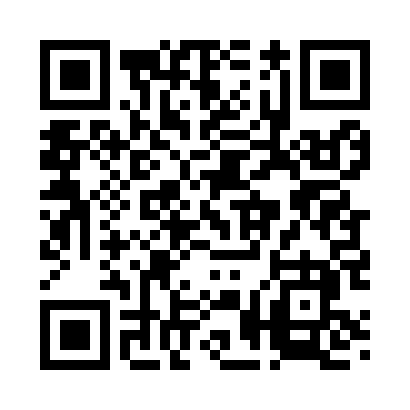 Prayer times for West Mountain, Utah, USAMon 1 Jul 2024 - Wed 31 Jul 2024High Latitude Method: Angle Based RulePrayer Calculation Method: Islamic Society of North AmericaAsar Calculation Method: ShafiPrayer times provided by https://www.salahtimes.comDateDayFajrSunriseDhuhrAsrMaghribIsha1Mon4:256:021:315:309:0010:372Tue4:266:031:315:309:0010:373Wed4:276:031:325:309:0010:364Thu4:276:041:325:308:5910:365Fri4:286:041:325:308:5910:356Sat4:296:051:325:308:5910:357Sun4:306:061:325:308:5910:348Mon4:316:061:325:308:5810:349Tue4:326:071:335:308:5810:3310Wed4:336:081:335:308:5710:3211Thu4:346:081:335:308:5710:3112Fri4:356:091:335:308:5610:3113Sat4:366:101:335:308:5610:3014Sun4:376:111:335:308:5510:2915Mon4:386:111:335:308:5510:2816Tue4:396:121:335:308:5410:2717Wed4:406:131:335:308:5410:2618Thu4:416:141:335:308:5310:2519Fri4:426:151:345:308:5210:2420Sat4:446:151:345:308:5110:2321Sun4:456:161:345:308:5110:2222Mon4:466:171:345:308:5010:2123Tue4:476:181:345:298:4910:1924Wed4:486:191:345:298:4810:1825Thu4:506:201:345:298:4710:1726Fri4:516:211:345:298:4610:1627Sat4:526:211:345:288:4510:1428Sun4:546:221:345:288:4410:1329Mon4:556:231:345:288:4310:1230Tue4:566:241:345:288:4210:1031Wed4:576:251:345:278:4110:09